OSMANİYE KORKUT ATA ÜNİVERSİTESİ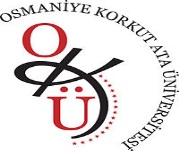 MÜHENDİSLİK FAKÜLTESİELEKTRİK-ELEKTRONİK MÜHENDİSLİĞİ BÖLÜMÜ2023-2024 GÜZ YARIYILI YÜKSEK LİSANS FİNAL PROGRAMIGÜNSAATDERSÖĞRETİM ELEMANIDerslikler22/01/2024PAZARTESİ10:15-12:00EEM 523Biyomedikal MühendisliğiDoç. Dr. Selahaddin Batuhan AKBENToplantı Salonu22/01/2024PAZARTESİ13:15-15:00EEM 539Veri Bilimi ve Veri YorumlamaDoç. Dr. Selahaddin Batuhan AKBENToplantı Salonu22/01/2024PAZARTESİ15:15-17:0022/01/2024PAZARTESİ23/01/2024SALI10:15-12:00EEM583Derin ÖğrenmeDr. Öğr. Üyesi Kemal BALIKÇIToplantı Salonu23/01/2024SALI13:15-15:00EEM 529Haberleşme TeorisiDr. Öğr. Üyesi Kemal BALIKÇIToplantı Salonu23/01/2024SALI15:15-17:0023/01/2024SALI24/01/2024ÇARŞAMBA10:15-12:00EEM505Bilimsel Araştırma Yöntemleri ve Yayın EtiğiDoç. Dr. Halil EROLToplantı Salonu24/01/2024ÇARŞAMBA13:15-15:00EEM513Görüntü İşlemeDoç. Dr. Halil EROLToplantı Salonu24/01/2024ÇARŞAMBA15:15-17:0024/01/2024ÇARŞAMBA25/01/2024PERŞEMBE10:15-12:00EEM 543Elektromanyetik Dalga TeorisiDr. Öğr. Üyesi Seda ERMİŞToplantı Salonu25/01/2024PERŞEMBE13:15-15:00EEM 545Mikrodalga TekniğiDr. Öğr. Üyesi Seda ERMİŞToplantı Salonu25/01/2024PERŞEMBE15:15-17:0025/01/2024PERŞEMBE26/01/2024CUMA10:15-12:00EEM509Örüntü TanımaProf. Dr. Ufuk BALToplantı Salonu26/01/2024CUMA13:30-15:0026/01/2024CUMA15:30-17:0026/01/2024CUMA29/01/2024PZARTESİ10:15-12:00EEM519Akıllı SistemlerDr. Öğr. Üyesi İbrahim ÖztürkToplantı Salonu29/01/2024PZARTESİ13:15-15:00EEM 515Gömülü Sistem TasarımıDr. Öğr. Üyesi İbrahim ÖztürkToplantı Salonu29/01/2024PZARTESİ15:15-17:0029/01/2024PZARTESİ30/01/2024SALI10:15-12:0030/01/2024SALI13:15-15:00EEM 511Nörobilim TemelleriDr. Öğr. Üyesi Yavuz Selim İŞLERToplantı Salonu30/01/2024SALI15:15-17:00EEM 569Yapay Sinir Ağları ve Bulanık MantıkDr. Öğr. Üyesi Yavuz Selim İŞLERToplantı Salonu30/01/2024SALI31/01/2024ÇARŞAMBA10:15-12:00EEM 521İleri Sayısal TasarımDoç. Dr. Mehmet SÖNMEZToplantı Salonu31/01/2024ÇARŞAMBA13:15-15:00EEM 551Optik Kablosuz Haberleşmenin TemelleriDoç. Dr. Mehmet SÖNMEZToplantı Salonu31/01/2024ÇARŞAMBA15:15-17:0031/01/2024ÇARŞAMBA01/02/2024PERŞEMBE10:15-12:00EEM507 İleri Mühendislik MatematiğiProf. Dr. Elif Derya ÜBEYLİEI20401/02/2024PERŞEMBE13:15-15:0001/02/2024PERŞEMBE15:15-17:0001/02/2024PERŞEMBE02/02/2024CUMA10:15-12:0002/02/2024CUMA13:15-15:0002/02/2024CUMA15:15-17:0002/02/2024CUMA